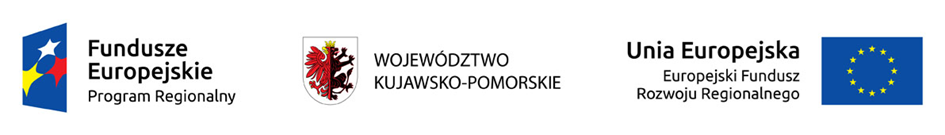 UNIWERSYTET KAZIMIERZA WIELKIEGOW BYDGOSZCZYul. Chodkiewicza 30, 85 – 064 Bydgoszcz, tel. 052 341 91 00 fax. 052 360 82 06NIP 5542647568 REGON 340057695www.ukw.edu.plBydgoszcz, dn. 26.05.2023 r.UKW/DZP-282-ZO-35/2023OGŁOSZENIE O WYBORZE OFERTY w TRYBIE Zapytania Ofertowego Uniwersytet Kazimierza Wielkiego w Bydgoszczy z siedzibą przy ul. Chodkiewicza 30, 85-064 Bydgoszcz informuje, iż w wyniku przeprowadzonego Zapytania Ofertowego  Nr UKW/DZP-282-ZO-35/2023 pn. „Dostawa systemu monitoringu na potrzeby UKW”, została wybrana następująca oferta: Wykonawca: X-COMFORT MATEUSZ DYMSKI, Adres: ul. Żeglarska 8/1, 85-519 BydgoszczCena oferty: 67 969,80 zł brutto	Ilość punktów wg kryteriów: 	- cena – waga 80 % –  80 pkt 	- termin realizacji 20 % - 60 dni -  2 pktRazem: 82 pktUzasadnienie wyboru:	Oferta nr 1 firmy X-COMFORT MATEUSZ DYMSKI spełnia wszystkie wymagania i oczekiwania Zamawiającego. Oferta nr 1 jest najkorzystniejszą ofertą złożoną w niniejszym postępowaniu.Pozostałe oferty złożone w postepowaniu:Kanclerz UKW                                                                                                 mgr Renata MalakNr ofertyWYKONAWCACENATERMIN REALIZACJIPUNKTY2EKOTRADE Sp. z o.o.ul. Melomanów 4,00­712 Warszawa121 062,20 zł brutto44,92 pkt30 dni20 pkt64,92 pkt3SALTAR Group Sp. z o.o.ul. Barwinek 5/26,25-150 Kielce112 209,73 zł brutto48,46 pkt30 dni20 pkt68,46 pkt4LASERINE Sp. Z o.o.ul. Inowrocławska 59,85-153 BydgoszczOferta odrzuconaOferta odrzuconaOferta odrzucona